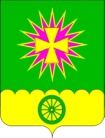 Совет Нововеличковского сельского поселенияДинского районаРЕШЕНИЕот 21.11.2016 г.								                 № 150-33/3станица НововеличковскаяОб утверждении порядка определения размера платы за увеличение площади земельных участков, находящихся в частной собственности, в результате их перераспределения с земельными участками, муниципальная собственность на которые не разграничена или находящихся в муниципальной собственности Нововеличковского сельского поселения Динского районаВ соответствии с подпунктом 3 пункта 5 статьи 39.28 Земельного кодекса Российской Федерации, Федеральным законом от 6 октября 2003 года № 131-ФЗ «Об общих принципах организации местного самоуправления в Российской Федерации», Уставом Нововеличковского сельского поселения Динского района, Совет Нововеличковского сельского поселения Динского района   Р Е Ш И Л:1. Утвердить порядок определения размера платы за увеличение площади земельных участков, находящихся в частной собственности, в результате их перераспределения с земельными участками, муниципальная собственность на которые не разграничена или находящихся в муниципальной собственности Нововеличковского сельского поселения Динского района (прилагается).2. Администрации Нововеличковского сельского поселения настоящее решение обнародовать в установленном порядке и разместить на официальном сайте Нововеличковского сельского поселения Динского района в сети «Интернет».3. Настоящее решение вступает в силу со дня его официального обнародования.Председатель Совета Нововеличковскогосельского поселения								       В.А.ГаблаяИсполняющий обязанности главы Нововеличковского сельского поселения					       Г.М.Кова ПРИЛОЖЕНИЕ УТВЕРЖДЕНрешением СоветаНововеличковского сельского поселения Динского районаот 21.11.2016 г. № 150-33/3 ПОРЯДОКопределения размера платы за увеличение площади земельных участков, находящихся в частной собственности, в результате их перераспределения с земельными участками, муниципальная собственность на которые не разграничена или находящихся в муниципальной собственности Нововеличковского сельского поселения Динского района1.	Настоящий Порядок устанавливает правила определения размера платы за увеличение площади земельных участков, находящихся в частной собственности, в результате их перераспределения с земельными участками, муниципальная собственность на которые не разграничена или находящихся в муниципальной собственности Нововеличковского сельского поселения Динского района (далее - земельные участки).2.	Размер платы рассчитывается администрацией Нововеличковского сельского поселения, осуществляющей в отношении земельных участков, муниципальная собственность на которые не разграничена или находящихся в муниципальной собственности Нововеличковского сельского поселения Динского района полномочия собственника.3.	Размер платы определяется как 15 процентов кадастровой стоимости земельного участка, муниципальная собственность на который не разграничена или находящегося в муниципальной собственности Нововеличковского сельского поселения Динского района, рассчитанной пропорционально площади части такого земельного участка, подлежащей передаче в частную собственность в результате его перераспределения с земельными участками, находящимися в частной собственности, за исключением случая, предусмотренного пунктом 4 настоящих Правил.4.	Размер платы в случае перераспределения земельных участков в целях последующего изъятия подлежащих образованию земельных участков для государственных и муниципальных нужд определяется на основании установленной в соответствии с законодательством об оценочной деятельности рыночной стоимости части земельного участка, муниципальная собственность на который не разграничена или находящегося в муниципальной собственности Нововеличковского сельского поселения Динского района, подлежащей передаче в частную собственность в результате перераспределения земельных участков.Председатель Совета Нововеличковскогосельского поселения								         В.А.ГаблаяИсполняющий обязанности главы Нововеличковского сельского поселения					         Г.М.Кова